SECTION 5:        DETAILS OF THE EVENT NOTE: 	Information provided in this section includes the “Primary Information” required by s.198(3) of the Act SUMMARY DESCRIPTION OF THE EVENT An accidental Section Transformer trip caused the stoppage of both bleeder road and installation road auxiliary fans in MG 10 Development Panel resulting in the CH4 buildup in the bleeder road exceeding 2.5% in GB. Due to shift change there were no mining activities carried out at the time of the power trip.  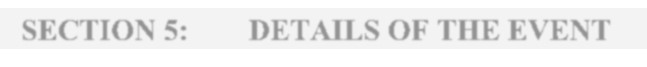 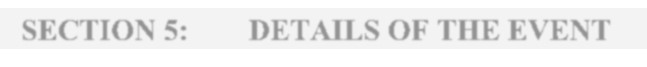 DATE: 	20/06/2018 	TIME: 	08:00am 	LOCATION: 	NGC-MG 10 Development Panel – Bleeder Road EQUIPMENT INVOLVED: 	N/A ENVIRONMENTAL CONDITIONS: 	Light: 	 	Dark: 	 	Sunny: 	 	Wet: 	 	Dry: 	 	Windy: 	 NUMBER OF PERSONS INVOLVED: 	2 	DAMAGE: 	N/A NAME(S) OF DECEASED: 	N/A NAMES OF PERSONS INJURED 	INJURIES	EMPLOYER (contractor where applicable) N/A 	N/A 	 NAMES OF ANYONE WHO SAW THE INCIDENT OR 	Marc Love (Electrician), Dale White(ERZ Controller) WERE PRESENT AT THE TIME: IF NO WITNESSES, NAME OF PERSON FINDING THE INCIDENT: 	 OTHER INFORMATION/DETAIL: Access to both faces was restricted. Crews were informed about the incident. VERSION 6 – MAY 2009 Created by walkerm Page 1 of 2 IMPORTANT NOTE: This is NOT an “Official Form”.  There is no statutory obligation to use it. The objectives of the form are to:- 1. 	Raise awareness of the requirement to provide written confirmation of reported incidents and to facilitate that confirmation process 2. 	Obtain consistent information as required for input into the Inspectorate Database. 3. 	Guide industry to correctly identify the HPI “Type” that is reported and thereby to understand the statutory obligations that apply 4. 	Provide for the reporting of all Incidents with a “Safety Message”  -  provides for reporting “Non-Reportable Incidents” (NRI’s) 5. 	Provide a “ready reference” to assist with the understanding of Schedules 1 & 2. Coal Mining Safety & Health Act 1999: s.17. A “high potential incident” at a coal mine is an event, or a series of events, that causes or has the potential to cause a significant adverse effect on the safety or health of a person. Coal Mining Safety & Health Regulation 2000: NOTE:  **  The ticks indicate those types in Schedule 1 that are also a type in part 1 or part 2 of Schedule 2 and subject to the requirements of that schedule.  VERSION 6 – MAY 2009 Created by walkerm Page 2 of 2 NOTICE OF CONFIRMATION TO THE MINES INSPECTORATE AND INDUSTRY SAFETY & HEALTH REPRESENTATIVE OF A HIGH POTENTIAL INCIDENT OR SERIOUS ACCIDENT NOTICE OF CONFIRMATION TO THE MINES INSPECTORATE AND INDUSTRY SAFETY & HEALTH REPRESENTATIVE OF A HIGH POTENTIAL INCIDENT OR SERIOUS ACCIDENT MINE: 	North Goonyella DATE: 	20/06/2018 This notice* is made by or on behalf of the Site Senior Executive primarily** pursuant to section 198(4) or (5) of the Coal Mining Safety & Health Act 1999 to confirm the initial oral report to an inspector and an Industry Safety & Health Representative This notice* is made by or on behalf of the Site Senior Executive primarily** pursuant to section 198(4) or (5) of the Coal Mining Safety & Health Act 1999 to confirm the initial oral report to an inspector and an Industry Safety & Health Representative 	NOTE: 	* Notice required within 48 hours or 24 hours in the case of a fatality:   ** Also serves to report “Non-Reportable Incidents” 	NOTE: 	* Notice required within 48 hours or 24 hours in the case of a fatality:   ** Also serves to report “Non-Reportable Incidents” SECTION 1:     INITIAL ORAL REPORT 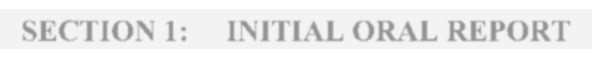 ON 1:     INITIAL ORAL REPORT Made by: Marek Romanski Company Position: UMM Phone: 0429 722 034 Made to: Les Marlborough 	Time: 	16:34 	Time: 	16:34 Date: 20/06/2018 20/06/2018 Made to: Steve Woods 	Time: 	16:39 	Time: 	16:39 Date: 20/06/2018 20/06/2018 SECTION 2:     SERIOUS ACCIDENT 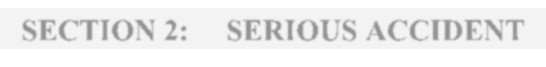 SECTION 2:     SERIOUS ACCIDENT SECTION 2:     SERIOUS ACCIDENT SECTION 2:     SERIOUS ACCIDENT SECTION 2:     SERIOUS ACCIDENT Is this Incident a SERIOUS ACCIDENT? 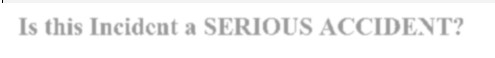 Is this Incident a SERIOUS ACCIDENT? 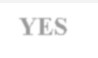 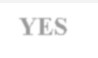 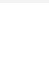 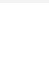 Delete as appropriate 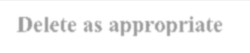 NOTE 1: Act s.16:  A SERIOUS ACCIDENT is one that causes (a) death or (b) a person to be admitted to hospital as an in-patient for treatment of the injury. Also by definition it is a HIGH POTENTIAL INCIDENT Act s.16:  A SERIOUS ACCIDENT is one that causes (a) death or (b) a person to be admitted to hospital as an in-patient for treatment of the injury. Also by definition it is a HIGH POTENTIAL INCIDENT Act s.16:  A SERIOUS ACCIDENT is one that causes (a) death or (b) a person to be admitted to hospital as an in-patient for treatment of the injury. Also by definition it is a HIGH POTENTIAL INCIDENT Act s.16:  A SERIOUS ACCIDENT is one that causes (a) death or (b) a person to be admitted to hospital as an in-patient for treatment of the injury. Also by definition it is a HIGH POTENTIAL INCIDENT NOTE 2: While not included in the definition of SERIOUS ACCIDENT, Act s.198(2)(iii) requires immediate notification of an accident “that causes a person to suffer an injury, causing or likely to cause, a permanent injury to the persons health”.  This is also a HPI.  (SERIOUS INJURY is not defined) While not included in the definition of SERIOUS ACCIDENT, Act s.198(2)(iii) requires immediate notification of an accident “that causes a person to suffer an injury, causing or likely to cause, a permanent injury to the persons health”.  This is also a HPI.  (SERIOUS INJURY is not defined) While not included in the definition of SERIOUS ACCIDENT, Act s.198(2)(iii) requires immediate notification of an accident “that causes a person to suffer an injury, causing or likely to cause, a permanent injury to the persons health”.  This is also a HPI.  (SERIOUS INJURY is not defined) While not included in the definition of SERIOUS ACCIDENT, Act s.198(2)(iii) requires immediate notification of an accident “that causes a person to suffer an injury, causing or likely to cause, a permanent injury to the persons health”.  This is also a HPI.  (SERIOUS INJURY is not defined) SECTION 3:        PRESCRIBED HPI  -  TYPE BEING REPORTED 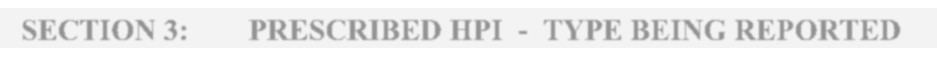 SECTION 3:        PRESCRIBED HPI  -  TYPE BEING REPORTED SECTION 3:        PRESCRIBED HPI  -  TYPE BEING REPORTED SECTION 3:        PRESCRIBED HPI  -  TYPE BEING REPORTED SCHEDULE 1 SCHEDULE 1 SCHEDULE 2 SCHEDULE 2 Type No’s 1 - 9 Type No.10 (a) – (p) Part 1 Part 2 Type no: 5 NOTE 1: Types 1-9 are HPI’s without qualification Types 10(a) to (p) are HPI’s only if they “endanger the safety or health of a person” Person not to interfere with site without inspectors permission Investigation report to be provided to an inspector within 1 month NOTE 2: Some HPI types in Schedule 1 also qualify as types in Schedule 2, Part 1 and/or Part 2.  See details on reverse of this form Some HPI types in Schedule 1 also qualify as types in Schedule 2, Part 1 and/or Part 2.  See details on reverse of this form Some HPI types in Schedule 1 also qualify as types in Schedule 2, Part 1 and/or Part 2.  See details on reverse of this form Some HPI types in Schedule 1 also qualify as types in Schedule 2, Part 1 and/or Part 2.  See details on reverse of this form SECTION 4:        NON-PRESCRIBED/APPARENT HPI OR NON-REPORTABLE INCIDENT – NRI 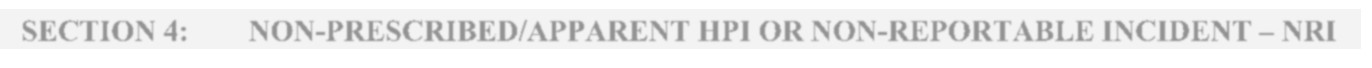 SECTION 4:        NON-PRESCRIBED/APPARENT HPI OR NON-REPORTABLE INCIDENT – NRI SECTION 4:        NON-PRESCRIBED/APPARENT HPI OR NON-REPORTABLE INCIDENT – NRI SECTION 4:        NON-PRESCRIBED/APPARENT HPI OR NON-REPORTABLE INCIDENT – NRI TYPE A (apparent HPI): 	 TYPE A (apparent HPI): 	 TYPE B (NRI): 	 Delete which does not apply NOTE: Type A:  Where a “match” cannot be made to the Schedules but the event appears to be a HPI Type B:  Where the incident is significant and has a safety “message” to share with industry Indicate ‘A’ or ‘B’ above and complete  “DETAILS OF EVENT” section below SCHEDULE 1: Types Of High Potential Incidents For Section 198 Of The Act SCHEDULE 2 ** SCHEDULE 2 ** SCHEDULE 1: Types Of High Potential Incidents For Section 198 Of The Act Part 1 Part 2 1 An unplanned ignition of gas, dust, or a combination of gas and dust.   2 The spontaneous combustion of coal or other material in an underground mine.  3 The entrapment of a person.  4 An electric shock to a person.  5 An event causing the withdrawal of a person from the mine or part of the mine. 6 An abnormal circumstances declaration.  7 An event that causes only 1 escapeway from the mine to be available for use. 8 A fire on a vehicle or plant 9 An incident involving an explosive 10 A FOLLOWING INCIDENT THAT ENDANGERS THE SAFETY OR HEALTH OF A PERSON— (a) a fire; (b) a ventilation failure causing a dangerous accumulation of methane or other gas;  (c) an inrush;  (d) a coal or rock outburst; (e) damage to, or failure of, haulage equipment used to transport a person in a shaft or slope;  (f) an unplanned movement of, or failure to stop, a vehicle or plant; (g) the failure in service of explosion protection of explosion protected equipment;   (h) a failure of electrical equipment or an electrical installation; (i) an unplanned ignition or explosion of a blasting agent or explosive;   (j) a failure of strata control;  (k) the exposure of a person to a hazardous substance; (l) an unforeseen hazard requiring a review of the mine’s safety and health management system; (m) the unplanned immersion of a person in liquid; (n) an unplanned movement of earth or coal; (o) a structural failure of equipment;  (p) a collision involving a vehicle or plant. SCHEDULE 2 PART 1  -  Types for section 200(1) PART 2  -  Types for section 201(1) Must not interfere with site without inspectorate permission Investigation Report to an inspector within 1 month. 1 An incident causing the death of, or a serious bodily injury to, a person 1 An unplanned ignition of gas, dust, or a combination of gas and dust 2 An unplanned ignition of gas, dust, or a combination of gas and dust. 2 The spontaneous combustion of coal or other material in an underground mine. 3 Damage to, or failure of, haulage equipment used to transport a person in a shaft or slope, if the damage or failure causes a hazard. 3 An inrush. 4 The failure in service of explosion protection of explosion protected equipment. 4 The failure in service of explosion protection of explosion protected equipment 5 A failure of electrical equipment or an electrical installation causing an electric shock to a person. 5 An electric shock to a person. 6 An unplanned ignition or explosion of a blasting agent or explosive. 6 An unplanned ignition or explosion of a blasting agent or explosive. 7 A major structural failure of equipment, if the failure causes a hazard. 7 A major failure of strata control. 8 The entrapment of a person. 9 An abnormal circumstances declaration. 10 A major structural failure of equipment. 